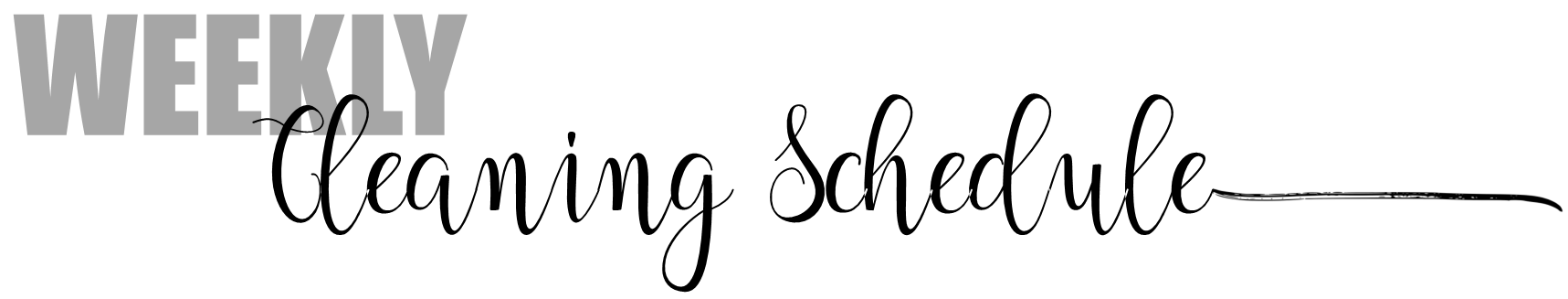 MondayMondayFridayFridayBathroomsWash bath towels and rugsClean the mirrorsWipe down the tubs and showersWash the floorsClean the toiletsClean the counters and sinksBedroomsTidy bedroomsChange sheetsTuesdayTuesdaySaturdaySaturdayFloorsVacuum and clean floorsGarageSweep out garageWednesdayWednesdaySundaySundayKitchenClean stoveGet rid of old food in the fridgeWipe the fridge shelvesClean sinks and countersWipe down appliancesWash the kitchen floorClean microwaveYardTidy yardThursdayThursdayDailyDailyLiving RoomTidy living roomDustFold throw blanketsEmpty trashMake bedsWipe countersWash dishesOne load of laundryEmpty trashMake bedsWipe countersWash dishesOne load of laundry